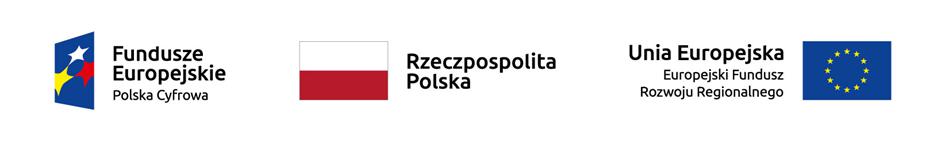 Warszawa, dnia 20.02.2023 r.   Wynik postępowania Dotyczy postępowania o udzielenie zamówienia publicznego prowadzonego w trybie zapytania ofertowego DZP.230.19.2023 Przygotowanie i przeprowadzenie szkolenia on-line „Projektowanie działań międzypokoleniowych z wykorzystaniem narzędzi cyfrowych (w tym główne założenia projektowania uniwersalnego)”. Zamawiający informuje, że w postępowaniu wpłynęła następująca oferta i przyznane zostały jej punkty: Zamawiający wybiera jako najkorzystniejszą ofertę Wykonawcy: Aleksandra Chomik20-554 Lublin,ul. Ułanów 29/18NIP 7123409813Wykonawca został zweryfikowany na liście podmiotów i osób objętych sankcjami i stwierdzono, że nie podlega wykluczeniu na podstawie art. 7 ust. 1 ustawy z dnia 13 kwietnia 2022 r. o szczególnych rozwiązaniach  w zakresie przeciwdziałania wspieraniu agresji na Ukrainę oraz służących ochronie bezpieczeństwa narodowego.Lp.Firma (nazwa)Cena za realizację szkolenia[PLN]Liczba pkt w kryterium „Cena za realizację szkolenia” pktLiczba pkt w kryterium„Ocena merytoryczna szkolenia”pktRazem pkt1.Centrum Organizacji Szkoleń i Konferencji SEMPER Magdalena Wolniewicz - Kesaria61-706 Poznań, ul. Libelta 1a/2NIP 77726161763690zł 32,5240,0072,52Aleksandra Chomik20-554 Lublin, ul. Ułanów 29/18NIP 71234098132000zł60,0040,00100,00